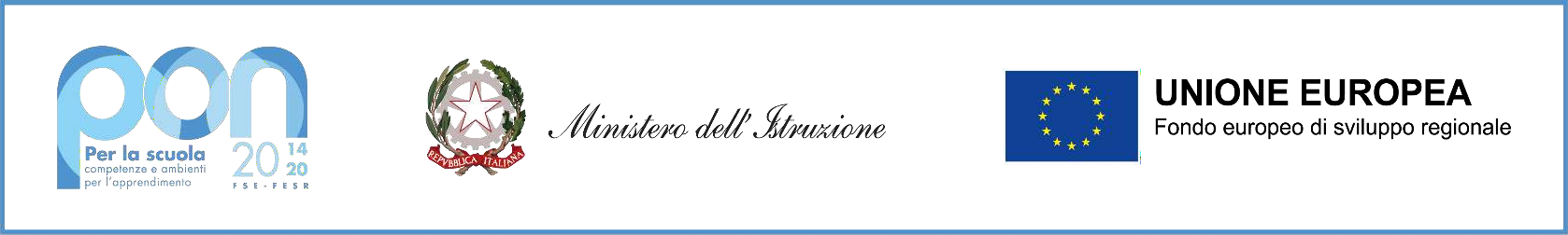 ALLEGATO AAl Dirigente ScolasticoDell’Istituto Comprensivo di Castell’Umberto Via F. Crispi, n. 25 - 98070 Castell’Umberto (ME)OGGETTO: Richiesta preventivo - Progetto PON - Avviso pubblico prot. n. 38007 del 27 maggio 2022 “Ambienti didattici innovative per le scuole dell’infanzia”Cod. identificativo: 13.1.5A-FESRPON-SI-2022-233    CUP: E84D22000870006PREVENTIVO DI SPESAIl sottoscritto	 	 nato a		il		 documento di identità n.		rilasciato il		da 	, residente nel Comune di	_,prov.		in	via	 	,	in	qualità	di 	dell’Operatore Economico 					 (di seguito “Impresa”), con sede legale nel Comune di				, via				, codice fiscale			, partita IVA		, n. telefono	,   n.   fax				, indirizzo di posta elettronica		,    indirizzo    di    posta    elettronica    certificata    PEC 	, il cui utilizzo autorizza per tutte le comunicazioni inerenti alla presente procedura di affidamento, in nome e per conto dell’Impresa sopra rappresentata, avendone i pieni poteri                                                                                         OFFREI beni relativi alla fornitura di cui in oggetto, con le caratteristiche elencate nell’avviso,come di seguito specificato:         IMPORTO DISPONIBILE PER LA FORNITURA:         €. 34.672,00 (trentaquattroseicentosettantadue/00)+ IVA        €. 42.300,00 (quarantaduetrecento/00) IVA inclusaSCHEDA FORNITURA ARREDI SCOLASTICIINFANZIA MARGI SEZ A SEZ BINFANZIA SINAGRA GORGHI SEZ A SEZ B3I• Tot. Imponibile ____________________ • Tot. Importo IVA ____________________ • Importo complessivo _____________________ Tempi di consegna: □ Immediata □ Entro 30 giorni □ Superiore a 30 giorni  Timbro e Firma del Legale rappresentante  ___________________________________DICHIARA INOLTREche l’offerta include trasporto  e montaggio del materiale richiesto;che le operazioni di   consegna e collaudo   saranno   concluse entro   60   giorni   lavorativi decorrenti dall’Ordine di Acquisto fuori  MEPA;che il Referente/Responsabile tecnico del servizio che si interfaccerà con la stazione appaltante per tutta la durata del contratto è individuato nella persona di	, il quale avràle seguenti mansioni:supervisione e coordinamento delle attività di fornitura;implementazione di tutte le azioni necessarie per garantire il rispetto delle prestazioni richieste;risoluzione dei disservizi e gestione dei reclami da parte della stazione appaltante;rappresentanza dell’Impresa in sede di collaudo;che la fornitura prevista per l'offerta presentata rispetta:l'obbligo della marcatura CE;le caratteristiche tecniche richieste nell’avviso;la normativa riguardante la sicurezza sui luoghi di lavoro (D. Lgs. 81/08);le norme sulla sicurezza e affidabilità degli impianti (D.M. 37/08);che il presente preventivo ha una validità di giorni 90 dalla data di presentazione e ha valore di proposta contrattuale irrevocabile ai sensi dell'art. 1329 c.c.;che assume a proprio carico tutti gli oneri assicurativi e previdenziali di legge;che osserva le norme vigenti in materia di sicurezza sul lavoro e di retribuzione dei lavoratori dipendenti.Luogo e Data _________________________Timbro e firma____________________________________Materiale Cattedra 2 cassetti L 130 X 70X 76HPrezzo unitarioIVA per  singolo  articoloIVA per  singolo  articoloQuantità Quantità Prezzo tot.iva inclusaPrezzo tot.iva inclusaMateriale Cattedra 2 cassetti L 130 X 70X 76H22Panchine in legno senza schienale l 130X30X31H1010Tavolini rettangolare L 130x65x46h o h 52 x materna88Armadio 2 ante rosso  L100 H 180 P 40 con serratura  sp mm 2022Armadio 2 ante + vano a giorno superiore  rosso  L 100 H 150 P 40 con serratura22Armadio 2 ante rosso L 100 H 150 P 40 con serratura22Armadio 2 ante rosso L 100 H 110 P 40 con serratura44Sofa nido 3 posti L 105X48X25/50H11Divanetto 2 posti per bambini L 70X48X25/50H11Pouf angolare per bambini 48x48x25h11Armadio 30 vani sp mm 20 L 105X40X110H22Armadio 12 antine monocolore con maniglie L100x40x150h22Panca con  portascarpe Betulla l 120x30x30h1010Armadio portavaschette 2 vani 20 vaschette colorate L70x40x110h 22Sedia polipropilene 2 altezze 32x28x26h nido   30h scuola materna1010 Lavagna a cavalletto girevole in laminato bianco l 135x60x180h11Poltroncina sovrapponibile  faggio 40x40x46/80h22Tavolo 6 posti  doppia gamba 130x65x46 h (nido) h 52 (materna)8Sedia polipropilene 2 altezze 32x28x26h nido   30h scuola materna36Armadio 16 vani a giorno porta cartelle  h cm 110 L 100 P 40 SP MM 202Cattedra 2 cassetti L 130 X 70X 76H2Poltroncine sovrapponibile in faggio 40x40x46/80h4Armadio 2 ante Avion  L 100 H 180 P 40 con serratura22Armadio portavaschette 2 vani 20 vaschette colorate L70x40x110h 22Appendiabiti 6 posti faggio o rossoL 120X15H 22Appendiabiti 10 posti faggio o rosso11Armadio a giorno 5 vani L100 p 40 h 18022Panchine in metallo colore : VERDE L 200X43X74H per esterno22Tappeto a scacchi 135x135xh 4 cm11Carrello psicomotricita' completo antinfortunistica L 100X40X75H 11Tavolo quadrato 4 posti con gambe in polipropilene 80x80x46h11Sedia polipropilene 2 altezze 32x28x26h nido   30h scuola materna      4      4INFANZIA SINAGRA  CENTROTavolo esagonale grandezza 2 dimensioni lato cm 55x52h6Sedia polipropilene 2 altezze 32x28x26h nido   30h scuola materna16Giostra certificata in conformita' norme europee EN 1176 dall'istituto tedesco TUV-SUD   ingombro max diametro cm 130 h 661Tunnel dritto  dimensioni  183x107x105h1Armadio portavaschette 2 vani 20 vaschette colorate L70x40x110h 1Armadio 2 ante colore faggio con serratura h cm 150 p 40 l 1001Panchine in legno con spalliera L130x30x31h /schienale h 562Carrello psicomotricita' completo antinfortunistica L 100X40X75H 1INFANZIA FLORESTASedia polipropilene 2 altezze 32x28x26h nido   30h scuola materna8Sofa nido 3 posti L 105X48X25/50H2Armadio 2 ante + vano a giorno rosso L 100 H 150 P 40 con serratura1Vaschette basse in materiale plastico colorate cm 31x37,5x7,5h6Poltroncine sovrapponibili in faggio 40x40x46/80h2Tappeto individuale pieghevole in espanso ignifugo5INFANZIA RACCUJALibreria componibile sp mm 20 L 75X35X150H1Divanetto 2 posti per bambini L 70X48X25/50H1Tavolo esagonale grandezza 2 dimensioni lato cm 55x52h1Sedia polipropilene 2 altezze 32x28x26h nido   30h scuola materna4INFANZIA UCRIAArmadio 2 ante  FAGGIO h cm 110x40x100L con serratura2Armadio 16 vani a giorno porta cartelle  h cm 110 L 100 P 40 SP MM 20 monocolore1Armadio portavaschette 2 vani 20 vaschette colorate L70x40x110h 2Armadio basso a giorno faggio  h cm 110,P 40 L 100 2Armadio 2 ante 5 vaschette ,colore faggio 100x40x110h1Sofa nido 3 posti 105x48x25/50h1INFANZIA SFARANDATappeto morbido quadrotto puzzle vari colori 100x100x1,5 2Primula a molla 4 posti certificata in conformita' norme europee EN 1176 dall'istituto tedesco TUV-SUD   ingombro max 98x98x65h1Specchio da parete acrilico con cornice in faggio cm 60x140h(base esclusa)  1Mobile espositore girevole 4 facce 70x70x150h1Sofa nido 3 posti L 105X48X25/50H2Panca scuola materna solo sedile 130x30x31h2Armadio 2 ante faggio  h cm 110 P 40 L 100 con serratura1Paraspigoli angolari in pvc  30x30x29